ПУБЛИЧНЫЙ ОТЧЁТКОМИТЕТА ТВЕРСКОЙ ОБЛАСТНОЙ ОРГАНИЗАЦИИ ПРОФЕССИОНАЛЬНОГО СОЮЗА РАБОТНИКОВ НАРОДНОГО ОБРАЗОВАНИЯ И НАУКИ РФЗА 2020 ГОД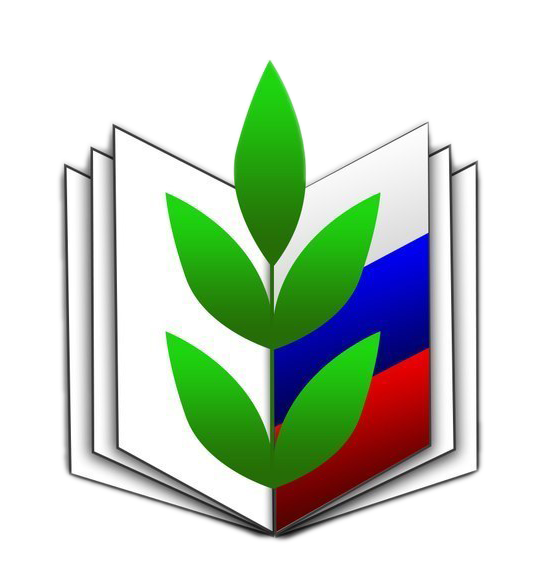 Тверь, 2021 г.Предлагаем вниманию Открытый (Публичный) отчет постоянно действующего выборного коллегиального руководящего органа (Комитета) Тверской областной организации Профсоюза работников народного образования и науки РФ по основным направлениям деятельности за 2020 год.Отчет составлен в целях реализации постановления Исполкома Профсоюза 
от 22 сентября . №2-5 «О введении в профсоюзе ежегодного Открытого (публичного) Отчета (доклада) выборного органа первичной, местной, региональной и межрегиональной организации Профсоюза» и Устава Профсоюза (ст.14, п.5.9.), предусматривающих ежегодный отчёт выборного профсоюзного органа, направлен на обеспечение прозрачности деятельности профсоюзной организации и повышения ее эффективности.В 2020 году Тверская областная организация Профсоюза работников народного образования и науки работала над выполнением решений XХУ111 отчётно-выборной конференции (19 декабря 2019 года), Постановлений 8 Съезда Отраслевого Профсоюза (20 марта 2020 года и 14 октября 2020 года), Х1 внеочерендного Съезда ФНПР; они были в центре внимания областной организации Профсоюза, комитетов территориальных и первичных организаций Профсоюза.Комитет областной организации, Комитеты территориальных (районных) организаций продолжили работать по реализации национального проекта «Образование», причем Указом Президента №474  «О национальных целях развития образования» Проект  продлен с 2024 года на перспективу до 2030 года. Проект «Образование» ставит главную задачу:  войти в десятку лучших стран мира по качеству образования, проекта, где есть место и профсоюзной организации всех уровней ( от первичной организации до высшего уровня. Из 8 нацпроектов: «Информационная среда; Современная школа; Учитель будущего; Молодые профессионалы» и тд; вне всякого сомнения следующие 10 лет станут ключевыми для системы образования государства и Тверского региона.В вопросах защиты прав работников отрасли самым важным, по-прежнему, остается конструктивный диалог с органами власти. Поэтому вопросы социального партнерства на всех уровнях (и территориальном, и региональном, и федеральном) в 2020 году были в центре внимания всех профсоюзных организаций области.Программой развития деятельности Профессионального союза работников народного образования и науки Российской Федерации на 2015–2020 годы предусмотрено использование современных информационных технологий для дальнейшего развития документооборота в Профсоюзе, ведения учёта профсоюзного членства, совершенствования качества профсоюзной статистики. Определяющим мотивом для членства в Профсоюзе является возможность защиты своих прав и социальных интересов.В целях организационного укрепления Профсоюза, его первичных и территориальных организаций, повышения эффективности деятельности выборных профсоюзных органов по реализации уставных задач на основе цифровизации Профсоюза, переводу деятельности профсоюзных организаций на новые цифровые технологии, Тверская областная организация Профсоюза с сентября 2020 года включилась в работу по введению единого электронного профсоюзного билета, автоматизации учёта членов Профсоюза и сбора статистических данных, т.е. началась работа по заполнению АИС «Единый реестр Общероссийского Профсоюза образования».Напомню, что 2020 год был очень сложным из-за беспрецедентных условий работы образовательных организаций в особом режиме, в связи с распространением коронавирусной инфекции. Пандемия подвергла серьезным испытаниям всю систему образования, бросив серьезный вызов системе образования, переводу на работу в дистанционном режиме.В 2020 году Указом Президента были установлены нерабочие дни с сохранением за работниками заработной платы с 30 марта по 8 мая 2020 года (май 2020 год); в ряде организаций работники были отправлены на удаленный режим работы, а для граждан, достигших возраста 65+ режим удаленной работы стал многомесячным.В рамках Публичного отчета за 2020 год Общероссийский профсоюз образования года определил следующие основные событий: 15 главных достижений Отраслевого профсоюза, этот материал направлен Вам для работы на электронную почту и выложен на сайте областной организации.2020 год – это год 8 Съезда отраслевого профсоюза, который прошел в два этапа, причём в дистанционном режиме: 20 марта 2020 года и 14 октября 2020 года.2020 год – это год 30-летия создания Общероссийского Профсоюза образования (День рождения нашего Профсоюза 27 сентября 1990 года).2020 год – это и год 75-летия Великой Победы советского народа в Великой Отечественной войне.2020 год – это год цифровизации, переходу на электронные профсоюзные билеты. По итогам 2020 года областная организация профсоюза работников образования и науки является самым крупным профсоюзным объединением в Тверском областном объединении «Федерация Тверских профсоюзов». Общее положениеНа 1 января 2021 года в Реестре Тверской областной организации Профсоюза, зарегистрировано 37 территориальных организаций Профсоюза, объединяющих 23 867 членов Профсоюза. Всего первичных профсоюзных организаций в отрасли 805, в том числе:414 общеобразовательных организаций (школы, гимназии, лицеи);282 дошкольных образовательных организаций;52 образовательных организаций дополнительного образования;24 первичных профсоюзных организаций ГБОУ СПО, из них 19 – преподавательские организации и 5 – организации учащихся;4 первичных профсоюзных организаций в ГБОУ ВПО; из них 2 – преподавательские организации и 2 – студенческие;27 других организаций (это, в основном, отделы образования муниципалитетов); из 36 СПО, имеющихся в Тверской области, 24 являются организациями Профсоюза образования). По состоянию на начало 2021 года областная профсоюзная организация насчитывает 23867 членов Профсоюза, из которых 15508 – работающих, 8157 обучающихся и 202 – неработающих пенсионеров. Среди работающих членов Профсоюза педагогические работники – 12507 человек, научно-педагогические работники (ППС и научные работники) – 230 человек. Среди работающих – молодежь до 35 лет составляет 1217 человека, т.е. 17%. В целом, по сравнению с 2019 годом, общая численность членов Профсоюза незначительно уменьшилась как среди работающих, так и в студенческих организациях по ряду причин, таких как: По итогам проведенного анализа существует объективные причины, повлиявшие на уменьшение численности членов профсоюза.Во-первых, произошло сокращение числа работников в отрасли (более 2000 человек из числа педагогических работников и прочего персонала). Во-вторых, продолжается реорганизация и оптимизация образовательных организаций в сельских муниципальных районах. Данные процессы повлияли на количество работающих в учреждениях дополнительного и среднего профессионального образования и, соответственно, на членство в Профсоюзе. В-третьих, уменьшилось количество контрольных цифр приема в организациях профессионального и высшего образования. Также повлияло на снижение количество студентов-первокурсников за счет введения дистанционной формы обучения, в связи с чем не было личного контакта первокурсников с председателями профкомов, что осложнило проведение мотивационной работы по привлечению в ряды членов профсоюза.В-четвертых, сложная и напряженная обстановка в коллективах образовательных организаций, связанная с эпидемиологической ситуацией в регионе, спровоцировала увольнение по собственному желанию и в связи со смертью, отсюда, соответственно, выход из Профсоюза работников возрастной категории 65+.В-пятых, переезд в другие регионы (Москва, Санкт-Петербург), увольнение в июне 2020 года работающих пенсионеров с целью пересчета пенсии, а также по причине высокой смертности из-за эпидемии COVID-19 и осложнений после инфекции.По состоянию на 1 января в области работает 493 школы, что в сравнении с прошедшим периодом больше на 5 организаций; число первичных профсоюзных организаций также увеличилось: было в общеобразовательных организациях 411 первичных организации, стало 414; в дошкольных организациях было 276, стало 282, что характеризуется открытием новых общеобразовательных организаций.В 2019 году открылась новая школа на 560 ученических мест и 80 детских мест в пос. Юность, которая присоединилась к МОУ СОШ № 50; в первый рабочий день 2020 года открылась новая СОШ «центр образования им. А. Атрощенко» на 1224 ученических мест в пос. Брусилово, и за 2020 год многие педагоги из этих организаций вступили в профсоюз. Открыты детские сады в Старице (30 декабря 2019 года), пос. Калашниково, Лихославльского района, увеличено количество мест в дошкольных организациях в Твери, в Максатихинском, Торопецком районе.За 2020 год увеличилась численность территориальных профсоюзных организаций в Бологовском, Зубцовском, Калязинском, Кашинском, Кимрском, Краснохолмском, Кувшиновском, Лихославльском, Молоковском, Нелидовском, Рамешковском, Пеновском, Селижаровском, Сонковском, Старицком, Удомельском районах и самое значительное увеличение в Тверской городской организации профсоюза.В 16 районных организациях численность стабильна, изменения в численности 2 – 4 человека.Отрицательная динамика отмечается в Андреапольской (– 13) и Торжокской (– 28) организациях, а также незначительное снижение в Вышневолоцкой и Осташковской районных организациях. Этот показатель характеризует в первую очередь острый кадровый дефицит в регионе, а также слияние или закрытие школ или организаций доп. образования. Так в Андреаполе в 2020 году привлекались к работе, на непостоянной основе, в общеобразовательных организациях студенты-выпускники Андреапольского района, учащиеся на данной момент студенты в Московских вузах, находящиеся на дистанционном обучении.Торжокская организация, в свою очередь, понесла потери в связи с закрытием Дмитровской и Яковлевской СОШ.Выбыли из Профсоюза по собственному желанию 271 член профсоюза, в основном по причине увольнения, высокой смертности из-за пандемии COVID 19, перехода на другую работу и отсутствия желания оплачивать членские профсоюзные взносы.В наших ВУЗах ситуация в целом, не изменилась в сравнении с предыдущим годом. Сравнивая процентный охват профсоюзным членством с 2019-тым годом у работников вузов, произошел незначительный рост с 61,1 % до 64,4 %. В Тверском университете он составил 74,8%, а в Тверском техническом университете остается на уровне 50%.Очень тревожит положение с численностью профсоюзного членства в студенческих организациях наших университетов (заканчивая бакалавриат ряд студентов поступает в другие Вузы, или при поступлению в магистратуру не вступают в профсоюзную организацию; а если учесть, что академическую стипендию получают только студенты, обучающиеся на бюджетном отделении и имеющие положительные успеваемость, то численность членов профсоюза среди студентов значительно снижается, как и число студентов, уплачивающих (а это требование по Уставу) членские профсоюзные взносы.Работа выборных профсоюзных органов областной организации ПрофсоюзаВ 2020 году было проведено два заседания областного Комитета 
(27 февраля 2020 г.). и 17 ноября 2020 года.Были рассмотрены вопросы:О внесении изменений в реестр организаций Профсоюза Тверской областной организации профсоюза работников народного образования и науки РФ.Об утверждении сметы доходов и расходов Тверской областной организации Профсоюза на 2020 год.О распределении членских профсоюзных взносов.На втором заседании комитета главным вопросом повестки дня: «Об итогах двух этапов работы VIII съезда отраслевого Профсоюза и первоочередных задачах по выполнению его решений об итогах двух этапов работы VIII съезда отраслевого Профсоюза и первоочередных задач по выполнению его решений и новые изменения в уставной деятельности (Уставе) Профсоюза образования.В марте 2020 года прошло совещание с председателями территориальных организаций Профсоюза в дистанционном режиме.На заседаниях Комитета рассматривались вопросы, касающиеся двух этапов 8 Съезда общероссийского профсоюза образования, материалы направлены вам в электронном виде. Об итогах 1 этапа Съезда, прошедшего 20 марта 2020 года и второго этапа, состоявшегося 14 октября 2020 года.В 2020 году проведено 7 заседаний Президиума Тверской областной организации Профсоюза, на которых рассмотрено 69 вопросов, в основном, по организационно-уставной и финансовой деятельности профсоюзных организаций, по цифровизации и переходе на электронный профсоюзный билет, по развитию системы социального партнёрства и информационной деятельности, изучению передового опыта профсоюзной работы, молодёжным проблемам, охране труда, спортивной и культурно-массовой работе. Об итогах статистического отчета Тверской областной организации Профсоюза за 2019 год;Об итогах работы технической инспекции труда обкома Профсоюза по защите прав работающих на здоровые и безопасные условия, охрану труда в 2019 году;Об итогах работы правовой инспекции труда обкома Профсоюза по защите трудовых и связанных с ними прав работников образовательных организаций Тверской области в 2019 году;Об итогах коллективно-договорной кампании в Тверской областной организации Профсоюза за 2019 год;О корректировке и исполнении сметы доходов и расходов профсоюзного бюджета Тверского обкома Профсоюза;Об утверждении сводного финансового отчета 1ПБ;О смете доходов и расходов профсоюзного бюджета Тверского обкома Профсоюза на 2020 год;Об утверждении Публичного отчета Тверской областной организации Профсоюза за 2019 год;Об участии Тверской областной организации профсоюза работников народного образования и науки РФ в первомайской акции 2020 году;Об участии в реализации проекта по введению единого электронного профсоюзного билета, автоматизации учета членов Профсоюза и сбора статистических данных;Об мероприятиях, посвященных 30-летию со дня основания Общероссийского Профсоюза образования;Об участии Тверской областной организации профсоюза работников народного образования и науки РФ в акции профсоюза «Всемирного Дня действий профсоюзов «За достойный труд» 7 октября 2020 года;Об избрании делегатов на отчетно-выборную Конференцию Союза организаций профсоюзов «Федерация Тверских профсоюзов »;О выдвижении кандидатуры для избрания Председателем Союза организаций профсоюзов «Федерация Тверских профсоюзов»;О делегировании представителей Тверской областной организации профсоюза работников народного образования и науки РФ в состав Совета Федерация Тверских профсоюзов»;Об оказании материальной помощи и выделении Пособий из Фонда социальной защиты, из средств Тверской областной организации профсоюза работников народного образования и науки РФ;Об итогах Года цифровизации, Года 30-летия Общероссийского Профсоюза образования, Года памяти и славы;Особое внимание уделялось росту численности членов профсоюза областной организации. Были проведены собеседования с председателями районных организаций профсоюза, определены пути увеличения численности организаций. Рассмотрены итоги статистической отчётности за 2019 год.О работе по организационно-финансовому укреплению Бежецкой и Вышневолоцкой территориальных (местных) организаций профсоюза;О практике работы Тверской городской организации Профсоюза по координации деятельности первичных профсоюзных организаций;О своевременности и полноте перечисления профсоюзных взносов;О выполнении Указов Президента РФ от 7 мая 2012 года по повышению заработной платы педагогических работников;О подготовке Сборника, посвященного «75-летию Великой Победы»;Об итогах конкурса «Лучшая организация по Информационной работе»;Об активизации работы Совета молодых педагогов;О практике работы организации профсоюза по вопросам повышения мотивации профсоюзного членства;Об утверждении мероприятий проведения «Года цифровизации»;О выделении пособий из Фонда социальной защиты;О ходе выполнения Соглашения между Министерством образования Тверской области и Тверской областной организацией Профсоюза работников народного образования и науки на 2019-2021 годы;О приёме районных организации профсоюза на централизованный бухгалтерский учёт;О проведении смотра-конкурса на лучшую организацию по информационной работе;По особому графику проводилось собеседование с председателями местных организаций Профсоюза. В 2020 году проведены собеседования с 7 председателями местных организаций профсоюза, 2-ве ВУЗ-овских студенческих организацийПроанализирована работа по организационному укреплению, расходованию профсоюзных средств, обучению профсоюзного актива, участию профсоюзной организации в работе по совершенствованию оплаты труда, осуществлению контроля за соблюдением работодателем трудового законодательства. Решая задачу кадрового укрепления, областной организации профсоюза уделялось должное внимание обучению профсоюзного актива. Работала 41 школа профсоюзного актива, в которых обучено 739 человек, в том числе 583 председателей первичных профсоюзных организаций. В учебно-методическом центре Профсоюза «Гармония» в 2020 году в феврале 2020 года в очном режиме прошла обучение председатель областной организации, в режиме онлайн прошли обучение председатели территориальных организаций и главные бухгалтера профсоюза; председатели территориальных организации; принимали заочное обучение по линии Московской городской организацией Профсоюза для председателей первичных профсоюзных организаций ЦФО. Прошли серьезное обучение по программе Антистресс (20 часов) председатели территориальных организаций однако сертификаты получили всего 27 человек, кто полностью освоил программу.К справедливости, необходимо подчеркнуть, что различные семинары совещания, обучения проводились очень часто, еженедельно, и даже несколько раз в неделю. Только новому Уставу было посвящено 6 семинаров, и они будут продолжаться, поскольку много нововведений в нашем основополагающем документе, Уставе Общероссийского Профсоюза образование.Работа с кадрами и профсоюзным активомНаш Отраслевой Профсоюз отмечает, что для успешной реализации Уставной деятельности и укрепления взаимодействия с социальными партнёрами, мотивации профсоюзного членства и стимулирования активности членов Профсоюза необходимо вести работу по формированию современного, позитивного имиджа ПрофсоюзаИменно это и было положено в основу всего плана работы Комитета областной организации на 2020 год (объявленный ЦС как год цифровизации и Год 75-летия Великой Победы).В областном комитете была введена должность специалиста по организационно-информационной работе Комитета областной организации, проведен анализ состояния информационной работы в территориальных организациях профсоюза. На основе результатов была сформирована база информационных ресурсов территориальных организаций для распространения информационно-методических материалов по всем направлениям внутрисоюзной работы, сформирован чат председателей территориальных организаций.Если на начало 2020 года только 9 местных организаций Профсоюза Тверской области имели свои сайты и вэб-страницы, то на 1 января 2020 года уже 19 территориальных организаций освещают свою деятельность в Интернете. Хорошо эта работа поставлена в Тверской городской организации профсоюза, Конаковской, Бежецкой, Кимрской, профсоюзных организациях ВУЗов.В течение 2020 года оказывалась организационно-методическая помощь территориальным организациям профсоюза по внутрисоюзным вопросам, вопросам трудового законодательства, социально-трудовых прав работников и обучающихся по вопросам оплаты труда, организационной и финансовой работы. Оказывалась практическая помощь в подготовке и регистрации Соглашений, Коллективных договоров, по вопросам подготовки и проведения отчётно-выборных собраний в первичных организациях профсоюза. Немаловажную роль в укреплении организации играет моральное и материальное поощрение наиболее активных, эффективно работающих профсоюзных активистов и профорганизаций. За активную работу материально поощрены (премированы) профсоюзные лидеры и активисты профсоюзных организаций на общую сумму 3 млн. 397 тыс. рублей. Однако работа по формированию кадрового резерва, по обучению кадров, остаётся одним из важнейших направлений организационной работы на предстоящий период. Так же, как вопрос мотивации профсоюзного членства, рост численности организации. Велика роль информационной работы. Вместе с тем, лучшая мотивация профсоюзного членства – это конкретные дела профсоюза, конкретная помощь его членам.Для дальнейшего организационного укрепления областной организации профсоюза необходимо:– создание первичных организаций в тех образовательных организациях, где их нет. По результатам статистической отчётности первичные профсоюзные организации имеются в 805 организациях из 1067 ( что составляет 75,4 % );– необходимо обратить особое внимание на дошкольные образовательные организации, где профсоюзные организации имеются в 282 ДОУ из 422 (66,8 %) , этот показатель всего на 2,1 % больше, чем в 2019 году;– создание реального резерва председателей и заместителей председателя организаций профсоюза;– повышение профессионального уровня профсоюзных кадров;– дальнейшее повышение уровня информационной работы по мотивации профсоюзного членства;– повышение уровня организационной работы в профсоюзной организации студентов тверского государственного университета по мотивации профсоюзного членства, росту численности профсоюзной организации.Социальное партнерствоОбластной комитет Профсоюза продолжал работу по развитию системы социального партнерства в отрасли. Существенно повысилась актуальность установления условий труда на основе договорённостей между работниками и работодателями, обеспечение согласования их интересов в сфере труда. В связи с этим проводилась методическая работа с профактивом всех уровней по вопросам социального партнерства, образовательной политики, правовой защиты членов Профсоюза. Действующая в сфере образования система социального партнёрства продолжает сохранять свою структуру, обеспечивая стабильное функционирование системы взаимоотношений областной организации Профсоюза и ее организаций с государственными органами исполнительной власти, органами местного самоуправления, руководителями образовательных организаций. В отчётном году вопросы социального партнёрства по различным направлениям рассматривались на президиумах областной организации:Действующее Региональное Соглашение на 2019 – 2021 годы заключено 29 ноября 2018 года, оно прошло уведомительную регистрацию в Главном Управлении по труду и занятости населения Тверской области и вступило в силу с 1 января 2019 года срок его действия – по 31 декабря 2021 года.Соглашение предоставляет ещё больше льгот, чем предыдущее, особенно при аттестации работников, имеющих звания и награды, и показывающих высокие результаты работы, вложившим творческий труд в развитие образования Тверской области. Для них установлена более упрощённая форма прохождения аттестации.За 2020 год аттестованы по упрощённой форме аттестации 2379 педагогических работника из 3105 прошедших аттестацию, что составляет более 70 %.В Соглашении закреплено Положение по оплате труда педагогических работников с учетом имеющейся квалификационной категории за выполнение педагогической работы по должности с другим наименованием, по которой не установлена квалификационная категория, а также в других случаях. Сохраняется уровень оплаты труда в случае длительной нетрудоспособности, при выходе из отпуска по беременности и родам, если до выхода работника на пенсию по старости осталось не более двух лет и т.д.Председатель областной организации является членом Главной аттестационной комиссии.По существующей традиции, Министр образования области ежегодно, в сентябре месяце, информирует профсоюзный актив области о ходе выполнения Отраслевого соглашения и о реализации программы «Развитие образования Тверской области на 2015 – 2020 годы», отвечает на многочисленные вопросы профсоюзного актива. В области заключено 35 территориальных (районных) Соглашений из 37, что составляет 94,5 % и 703 коллективных договоров (  из  805 первичных организаций). Не заключены Соглашения в 2 местных организациях, в данный момент находятся в состоянии разработки. Не заключены коллективные договора в 102 организациях, в основном, это малочисленные организации профсоюза.Хорошо налаженное социальное партнёрство, ориентированное на достижение конкретных результатов, является лучшей мотивацией профсоюзного членства. Областной комитет профсоюза разработал макет Коллективного договора, оказывает консультационную помощь в подготовке проектов Соглашений и Коллективных договоров, проводит предварительную правовую экспертизу. В результате настойчивой совместной работы с Министерством образования удалось добиться:– доплат за квалификационные категории (70 % – доплата за высшую квалификационную категорию; 40 % – доплата за первую квалификационную категорию;– установлена доплата молодым специалистам в размере 50 % от базового оклада в первые три года после окончания учебного заведения и получения специального образования;– осуществляется оплата периодических медицинских осмотров;– через Коллективные договора в образовательных организациях удалось в 65 % организаций добиться доплат председателям первичных организаций за выполнение общественной работы (от 10 % должностного оклада до 15 %; у некоторых фиксированная сумма от 1000 рублей до 3000 рублей;– сохранения мер социальной поддержки педагогическим работникам сельской местности и посёлков городского типа, в том числе вышедшим на пенсию (что особенно важно);Новое Региональное Соглашение на 2019 – 2021 годы предлагает обеим сторонам социального партнёрства совместно добиваться:– увеличения должностных окладов, чтобы размер их в структуре заработной платы составлял не менее 70 %, как это предусмотрено Едиными рекомендациями Российской трёхсторонней комиссией;– заключения Соглашений во всех местных организациях профсоюза, коллективных договоров во всех первичных организациях профсоюза с обязательной их регистрацией.В отчётном году из-за ограничительных мер, связанных с пандемией, велось активное заочное взаимодействие сторон социального партнёрства. Письменных обращений, о внесении изменений и дополнений в действующее Соглашение не поступало.Областная организация приняла участие в обсуждении и направляла в комиссию ЦС по разработке соглашения предложение о снижении уровня загруженности научно-педагогических работников.Областной организацией направлялись обращения по актуальным проблемам:– в Правительство Тверской области;– Губернатору Тверской области;– в Министерство образования Тверской области;– депутатам Законодательного Собрания Тверской области (по вопросам оплаты вознаграждение за классное руководство классным руководителям из числа административно-управленческого персонала; об аналогичное доплате в учреждениях среднего профессионального образования; об установке мемориальной доски А.Я.Троицкому; и другие).Областная организация Профсоюза активно взаимодействует с основным социальным партнёром – Министерством образования региона. В соответствии с Областным отраслевым Соглашением, Министерство образования Тверской области оперативно предоставляет информацию по вопросам мониторинга электронного обучения и дистанционных образовательных технологий, по вопросам мониторинга по регламентации порядка и условий привлечения педагогических работников к организации и проведению государственной итоговой аттестации по образовательным программам среднего общего образования в форме ЕГЭ в условиях карантина.Предоставление данных экспресс-мониторинга по временной реализации образовательных программ начального общего, основного общего, среднего общего образования и дополнительных общеобразовательных программ с применением электронного обучения и дистанционных образовательных технологий в апреле – мае 2020 года в условиях массового перехода образовательных организаций на дистанционное обучение, связанного с проведением мероприятий по предотвращению распространения новой коронавирусной инфекции (COVID-19) и условиям привлечения педагогических работников к организации проведению единого государственного экзамена способствовало формированию подходов совместной работе по улучшению условий труда работников системы образования.В течение 2020 года оказывалась организационно-методическая помощь территориальным организациям профсоюза по внутрисоюзным вопросам, вопросам трудового законодательства, социально-трудовых прав работников и обучающихся по вопросам оплаты труда, организационной и финансовой работы. Оказывалась практическая помощь в подготовке и регистрации Соглашений, Коллективных договоров, по вопросам подготовки и проведения отчётно-выборных собраний в первичных организациях профсоюза. Немаловажную роль в укреплении организации играет моральное и материальное поощрение наиболее активных, эффективно работающих профсоюзных активистов и профорганизаций. За активную работу материально поощрены (премированы) профсоюзные лидеры и активисты профсоюзных организаций на общую сумму 3 млн. 397 тыс. рублей. Однако работа по формированию кадрового резерва, по обучению кадров, остаётся одним из важнейших направлений организационной работы на предстоящий период. Так же, как вопрос мотивации профсоюзного членства, рост численности организации. Велика роль информационной работы. Вместе с тем, лучшая мотивация профсоюзного членства – это конкретные дела профсоюза, конкретная помощь его членам. Оплата трудаОдним из стратегических направлений деятельности областной организации профсоюза и её Президиума был и остаётся вопрос оплаты труда работников образования.Оплата труда работников государственных образовательных организаций регламентируется постановлением Правительства Тверской области от 18.08.2017 № 247-пп «О порядке и условиях оплаты и стимулирования труда в отдельных организациях сферы образования».Система оплаты труда в образовательных учреждениях области структурно предусматривает:– должностной оклад;– компенсационные выплаты; – стимулирующие выплаты.Должностной оклад (оклад) и компенсационные выплаты являются гарантированной частью заработной платы.Должностные оклады работников организаций образования установлены на основе отнесения занимаемых ими должностей к квалификационным уровням профессиональных квалификационных групп (ПКГ), утвержденных Приказом Министерства здравоохранения и социального развития Российской Федерации от 05.05.2008 № 216н «Об утверждении профессиональных квалификационных групп должностей работников образования». По состоянию на 12.03.2021 г. должностной оклад воспитателя составляет – 8 462,00 руб.Компенсационные выплаты устанавливаются в процентном отношении к должностному окладу или в номинальном значении, в том числе:– надбавка за высшую и первую квалификационную категорию по 3 квалификационному уровню:1. высшая категория – 4 984 руб.2. первая категория – 2 848 руб.– надбавка молодому специалисту на период первых трех лет работы – 50 % должностного оклада;– надбавка за работу в сельской местности – 25%;Контроль за выполнением Указов Президента РФ осуществляется совместно с Министерством образования Тверской области. Ежеквартально проводится мониторинг изменения заработной платы. В Тверской области должностной оклад учителя в 2020 году составлял до 1 октября 2020 года - 8 302 рубля, у воспитателя – 8 160 руб.По оперативным данным Министерства образования Тверской области средняя заработная плата в сфере общего образования в 2020 году – 27 049 руб.Данные мониторинга изменения заработной платы в сравнении за 2019 – 2021 годы выглядит так:«Дорожная карта», оценочное значение средней заработной платы в регионе, выполняется, задержек заработной платы не было. По-прежнему низким остаются должностные оклады педагогических работников. Президиум неоднократно обращался к Губернатору Тверской области, заместителю Губернатора, с предложением сократить долю стимулирующих выплат, а увеличить базовую часть оплаты труда.Так, с 1 октября 2020 года, после индексации ставок и окладов на 4 %, должностной оклад учителя составил 8 609 рублей.Напомню, что с 1 сентября 2017 года Постановлением Правительства Тверской области (№ 247 пп от 18.08.17 года) повышался должностной оклад педагогическим работникам области , всего на 10 %.До октября 2020 года должностной оклад учителя составляет 7967 рублей.В сравнении с Минимальным размером оплаты труда, установленным в стране:– с 1 января 2020 года МРОТ составлял 12 130 руб.– с 1 января 2021 года – 12 792 руб.Должностной оклад учителя с высшим образованием оказался меньше заработной платы обслуживающего персонала. Учителя справедливо и давно ждут новую систему оплаты труда. Указ Президента в области выполняется и в 2019 и в 2020 году, но чтобы получать среднюю заработную плату, приходится работать на 2,1 ставки… К тому же, «Едиными рекомендациями по установлению на федеральном, региональном и местном уровнях системы оплаты труда работников государственных и муниципальных учреждений на 2020 год», утвержденными Российской трехсторонней комиссией 23.12.2019 года, рекомендуется, что должностной оклад в структуре заработной платы должен составлять не менее 70 % . В Тверской области он составляет около 40 %. С 1 сентября выплаты за квалификационные категории стали фиксированными. Выплата за высшую квалификационную категорию составляет 5070 рублей; за первую - 2897 рублей.ЦС Профсоюза и Министерство образования РФ поставили задачу создания новой системы оплаты труда.В Тверской области ежемесячно выплачивается региональная надбавка к заработной плате в размере 20 % от должностного оклада заслуженным учителям за счёт средств областного бюджета, награжденным почётными знаками «Отличник народного просвещения», «Почётный работник среднего профессионального образования» и т.п. на 10 % от должностного оклада.Молодым специалистам увеличена ставка заработной платы на 50 % на первые 3 года работы.В соответствии с областным законом «О наградах в Тверской области» учреждены областные почётные звания:– Почётный работник общего образования Тверской области;– Почётный работник науки и образования тверской области;– Почётный работник физической культуры и здоровья тверской области и другие.Им выплачивается ежемесячная надбавка к должностному окладу в размере 10 % из средств областного бюджета. Это значительно повышает значимость областных наград. В настоящий момент уровень средней заработной платы педагогических работников общего образования превысил значение целевого показателя, а средняя заработная плата профессорско-преподавательского состава ВУЗов по данным Росстата, превысила целевой показатель в 2,3 раза.Правительством Тверской области в 2020 году выделялись дополнительные средства на оплату труда работников государственных и муниципальных образовательных организаций, в общей сумме 607 млн. 995 тыс. 600 рублей, и на доплату до МРОТ, в сумме 162 млн.435 тыс.800 рублей.Задолженности по заработной плате не было, своевременно выплачивались стипендии студентам.Планируется ежегодная индексация с 1 сентября стипендиального фонда для студентов федеральных образовательных организаций профессионального образования, аспирантов, интернов и ординаторов на прогнозируемый уровень инфляции:– на 4,3 % в 2019 году;– на 3,8 % в 2020 году;– на 4,0 % в 2021 году.Профсоюз инициировал создание в рамках Российской трехсторонней комиссии специальной рабочей группы для рассмотрения наиболее острых вопросов оплаты труда и готовит для РТК кардинальные комплексные предложения по изменению условий труда педагогов , которые включают:– установление базовых окладов и ставок;– выполнение Рекомендаций по установлению на федеральном, региональном, и местном уровнях систем оплаты труда, разработанных РТК, по регулированию социальных трудовых отношений при участии Профсоюза (учёт данных рекомендаций предусмотрен Трудовым Кодексам РФ );– увеличение Фондов оплаты труда и т.д.Финансовое укрепление областной организации Финансовому укреплению профсоюзных организаций, выполнению Постановления Пленумом ЦС Профсоюза от 15.12.2016 года «Об организационно-финансовом укреплении областной организации, местных и первичных профсоюзных организаций» уделялось постоянное внимание. Это важнейшая задача, это – практический вопрос существования каждой профсоюзной организации и профсоюза в целом. Это Постановление ЦС Профсоюза должно быть в каждой территориальной профсоюзной организации. С этой целью, бухгалтером обкома профсоюза, ревизионными комиссиями, как и в прошлые годы, осуществлялся контроль за целевым расходованием средств профсоюзного бюджета.Областная контрольно-ревизионная комиссия проводила систематический контроль за полнотой и своевременностью перечисления членских профсоюзных взносов, что способствовало укреплению финансовой дисциплины и контролю за состоянием профсоюзного бюджета в организациях. Продолжилась практика приёма местных организаций профсоюза на Централизованное финансовое обслуживание в обком профсоюза, что способствует экономии профсоюзного бюджета, сокращению и уменьшению финансовой отчётности. В 2019-2020 годах уже перешли на Централизованное финансовое обслуживании в областную организацию еще 2 организации, таким образом на ЦФО сегодня уже 11 организаций. И эта работа продолжается.Президиумы областной организации и местных организаций профсоюза периодически рассматривали вопросы оказания материальной помощи членам профсоюза, выделения единовременных пособий из Фонда социальной защиты. За 2020 год областной организацией профсоюза оказана материальная помощь и выдано пособий из Фонда социальной защиты на сумму 11 млн. 634 тыс. руб, что на 333 тыс. руб. больше, чем в 2019 году. В целях сохранения и преумножения средств профсоюзного бюджета обкомом профсоюза и Тверским городским комитетом профсоюза ежеквартально заключается Договор со Сбербанком « О неснижаемом остатке средств на расчётном счёте» . Это позволило в 2020 году получить дополнительный доход в размере 365 тыс. рублей, в том числе на 262 732 рубля бюджет обкома.Бухгалтерией обкома профсоюза постоянно совершенствуется программное и техническое оснащение. Используется система «Банк-клиент»; используется современная система бухгалтерского учёта. Работа с молодыми учителямиОбластной комитет профсоюза, совместно с областным Институтом усовершенствования учителей продолжил работу с молодыми учителями области. Ассоциация Молодёжных советов учителей областной организации профсоюза объединяет более 200 молодых педагогов, аналогичные Советы созданы и в 27 районах области.  В 2020 году Советы молодых педагогов не работали, однако их работу необходимо активизировать, поэтому в смету расходов на 2021 год это направление работы будет профинансировано. Советы работают как при обкоме профсоюза, так и при территориальных организациях профсоюза.В Тверской области, по состоянию на 1 января 2020 года, работает 10 442 педагога, из них 1984 молодых педагога. В 2019/2020 учебном году в школы области прибыло 118 молодых специалистов.Министерством образования и областным комитетом профсоюзаразработаны комплексы мер поддержки молодых педагогов.Совет молодых педагогов области помогает профессиональному становлению молодёжи, неформальному педагогическому общению, обмену опытом, карьерному росту.С целью создания возможностей для повышения образовательного уровня и общения с коллегами в большинстве случаев при составлении расписаний учебных занятий молодым педагогам предоставляется свободный день (часто называемый методическим днём) для использования его для самообразования, для развития навыков учебной, воспитательной и развивающей работы с детьми, для повышения своего культурного уровня. Выполняются Рекомендации Министерства образования РФ и Общероссийского Профсоюза образования по сохранению и устранению избыточной отчётности учителей, в 2020 году были подготовлены материалы, изложенные в письме от 16 мая 2016 года, что касается и молодых педагогов.Еще Постановлением Правительства Тверской области № 455-па от 2008 года установлена 50 % надбавка к должностному окладу молодым специалистам, сохранена она и в новом Постановлении Правительства Тверской области № 247 пп от 18 августа 2017 года.Этим же Постановлением повышен должностной оклад на 10 % педагогическим работникам, в том числе и молодым учителям с 1 сентября 2017 года. Снижение установленного уровня оплаты труда не допускается, в основном за счёт стимулирующих выплат.Молодые педагоги привлекаются к участию в работе комиссий, в том числе при распределении выплат стимулирующего характера.В целях повышения профессионального уровня молодых педагогов проводятся краткосрочные обучающие семинары (продолжительностью 108 час.) по вопросам, связанным с преподаваемыми предметами, вопросами трудового законодательства, законодательства в сфере образования с привлечением специалистов Областного Института усовершенствования учителей, Министерства образования Тверской области.Создана и работает Школа молодого педагога. Прошёл обучение 51 молодой учитель. Проекты работы с молодыми педагогами разработаны и в ЦС профсоюза. География и формат проведения сессий Всероссийской педагогической школы Общероссийского Профсоюза образования (далее – ВПШ) различны. В апреле 2020 года состоялась IX сессия ВПШ по теме «В системе 4К: надпрофессиональные компетенции преподавателя», задачи которой – развитие критического мышления, коммуникативных навыков, личных, профессиональных и лидерских качеств, умений находить нестандартные решения задач и проблем, навыков коллективной работы, обмен опытом и дальнейшее формирование единой профсоюзной команды.Областная организация Профсоюза отрасли активна в мероприятиях Федерации омских профсоюзов. Молодые педагоги, представители выборных профсоюзных органов образовательных организаций, приобретают организаторские навыки на обучающих семинарах для актива молодёжных советов предприятий и организаций Омской области, организованных Молодёжным советом Федерации Тверских профсоюзов.Участвуя в форумах, сессиях, школах члены Профсоюза – педагогические работники, студенты образовательных организаций среднего и высшего профессионального образования, реализующих образовательные программы педагогического образования, профсоюзные лидеры и активисты приобретают знания и навыки, необходимые в профессиональной деятельности, укрепляют и развивают профессиональную солидарность, взаимопомощь и сотрудничество.В 2020 году ВПШ так же, как и другие мероприятия ЦС профсоюза прошла в дистанционном формате.Наш регион представили члены профсоюза, молодые педагоги учреждений среднего профессионального образования города Твери:С 27 по 30 июля 2020 года в онлайн-режиме прошёл XI межрегиональный форум молодых педагогов и их наставников «Таир – 2020». Темой форума Таир – 2020 стало «Воспитание, как смысл педагогической деятельности». Тверской регион представили члены профсоюза Тверской городской организации.В 2020 году Тверская областная организация Профсоюза продолжала работу по обеспечению эффективной защиты закреплённых законодательством прав членов Профсоюза в области охраны труда. В первую очередь эта работа заключалась в организации и осуществлении общественного контроля за выполнением работодателями обязанностей по обеспечению охраны труда образовательных учреждений. Реализацию этой работы осуществляла техническая инспекция и уполномоченные (доверенные) лица по охране труда профсоюзных организаций учреждений образования. 1. Организация работы по охране труда  1. 1. По рекомендациям ЦС отраслевого профсоюза образования был разработан и 31 января 2020 г. утвержден на заседании Президиума Тверского областного комитета профсоюза План мероприятий по охране труда. 1. 2. В основном обследования по охране труда проводят внештатные технические инспектора труда (этим правом наделены председатели районных организаций профсоюза) и уполномоченные по охране труда в учреждениях образования, которые провели соответственно 871 и 234 обследований. По результатам проверок уполномоченными по охране труда было выдано 12 представления.2.1. В Министерстве образования Тверской области, общеобразовательных учреждениях, учреждениях дошкольного, дополнительного образования освобожденных специалистов по охране труда нет. В этих учреждениях лица, ответственные за организацию работы по охране труда, назначаются приказами из числа административно-управленческого персонала учреждений. В 2020 году практическая помощь в организации работы областной профсоюзной организации была оказана техническим инспектором труда Федерации Тверских профсоюзов. 2.2. Разработана программа Министерства образования Тверской области «Улучшение условий и охраны труда на 2019-2022 г.г.» В разработке программы принимала участие и областная организация профсоюзов работников образования науки. Ход выполнения программы рассматривался на заседании областной организации в 2020 году. Коллективные договора имелись на момент проверки во всех проверенных учреждениях. Во всех проверенных учреждениях разработаны мероприятия по ОТ (правда, они не соответствуют утвержденному Минтруда Типовому перечню). Не выдерживается размер финансирования на мероприятия по охране труда, предусмотренный ст.226 Трудового кодекса РФ. В Тверской области проводится ежегодный конкурс на звание «Лучшее предприятие Верхневолжья в области охраны труда». В 2020 г. участниками конкурса выступал в номинации «Лучшее предприятие Верхневолжья в области охраны труда» среди предприятий непроизводственной сферы ФГБОУ ВО «Тверской государственный университет» и ГБПОУ «Тверской технологический колледж», ГБПОУ №Тверской колледж им. Коняева»Опыт работы по охране труда ФГБОУ ВО «Тверской государственный университет» был рекомендован для изучения и внедрения в образовательных учреждениях Тверской области.В истекшем году областной организацией профсоюза были проведены семинары по охране труда. 2.3. В 2020 году подлежало обучению по охране труда в аккредитованных организация 221 работника, обучено 249. На эти цели израсходовано 49614 руб. Удельный вес обученных по охране труда на конец 2020 г. составил 89,8%.Не во всех проверенных учреждениях имеются программы вводного, первичного инструктажа на рабочем месте.2.4. Обеспечение нормативно-технической литературой в учреждениях образования улучшается. Органы управления образованием, сами руководители учреждений стали предусматривать и выделять денежные средства на приобретение необходимой документации. Областной организацией профсоюза разработаны Методические рекомендации по общественному контролю за условиями и охраной труда в образовательных учреждениях. Размножены и направлены в первичные профорганизации Методические рекомендации по организации работы представителей выборного органа первичной профсоюзной организации в составе комиссии, проводящей специальную оценку условий труда. Разослана информация о новых Правилах по охране труда, введенных в действие Минтруда РФ с 1 января 2021 г.2.5. Обеспечение спецодеждой осуществляется удовлетворительно, но не всегда с учетом действующих норм. В частности, выдача отдельных средств индивидуальной защиты работникам производится на период больший, чем это предусмотрено действующим законодательством. В некоторых учреждениях выдача спецодежды не оформляется в карточках выдачи. Не ведутся карточки учета смывающих средств.2.6. Во всех учреждениях образования проводятся предварительные и периодические медицинские осмотры работников.2.7. В 2020 г. продолжилась специальная оценка по условиям труда. Специальная оценка была проведена на 1321 рабочем месте. Израсходовано на эти цели 302,030 тыс. рублей. Несчастных случаев, связанных с нарушением технологии производства или использованием машин, механизмов и инструмента в отчетный период не зарегистрировано. Нарушений требований охраны труда, Правил дорожного движения в 2020 году зарегистрировано не было.В ходе проведенных проверок нарушений, связанных с эксплуатацией электрооборудования не установлено. 27 февраля 2020 г. проведен семинар по организации работ по охране руда в 2020 г. В ноябре 2020 года на Пленуме для председателей первичных профсоюзных организаций системы образования проведен семинар по организации, проведению и участию профсоюзов в Специальной оценке условий труда, по новым Правилам по охране труда, по организации инструктажей и обучения по охране труда.В 2020 году большая работа была проведена в образовательных учреждениях области при подготовке готовности к образовательному сезону 2020-2021 г. Совместно со специалистами Роспотребназора Тверской области было проведено более 221 проверки, при которых обращалось особое внимание к состоянию зданий и сооружений, готовности и укомплектованности инвентарём и требуемыми СанПиНом вспомогательными помещениями спортивных сооружений, безопасности при работе на пищеблоках.В отдельных дошкольных образовательных учреждениях поварам, работающим у плиты, не был предоставлен дополнительный отпуск (7 календарных дней) за вредные условия труда, предусмотренный «Списком производств, цехов, профессий и должностей с вредными условиями труда, работа которых дает право на дополнительный отпуск и сокращенный рабочий день». Нарушение устранено. Анализируя состояние работы за 2020 год, определены  основные направления деятельности областной профсоюзной организации по охране труда на 2021 год ::1. контроль за проведением СОУТ(спец оценка условий труда);2. проведение обучения профсоюзного актива членских организаций по вопросам охраны труда, законодательства о труде;3. оказание практической помощи членским организациям профсоюзов по дальнейшему совершенствованию общественного контроля за созданием здоровых и безопасных условий труда, проведением специальной оценке условий труда, снижению уровня травматизма, заболеваемости, сохранению жизни и здоровья работников- членов профсоюза.Основными направлениями работы технической инспекции Тверской областной организации Профсоюза в 2020 годы были:– информирование членов профсоюза и социальных партнеров об изменениях в законодательстве по охране труда;–обучение профсоюзного актива;– консультирование социальных партнеров, членов Профсоюза по организации работ по охране труда, соблюдению требований законодательных и иных нормативно-правовых актов, профилактике профзаболеваний работников образования;– контроль за соблюдением федерального законодательства в сфере охраны труда;– повышение эффективности профсоюзного контроля в сфере охраны труда;– осуществление взаимодействия с государственными органами контроля по реализации мер, направленных на защиту прав членов Профсоюза на охрану труда.Правозащитная работаВ 2020 году правозащитную деятельность осуществляли 1 правовой инспектор труда аппарата областной организации Профсоюза, 37 внештатных правовых инспекторов труда (председатели районных и городских организаций). Количество внештатных правовых инспекторов труда за отчетный период осталось на уровне предыдущего года, что свидетельствует о стабильности состава районных и городских организаций.Деятельность правовой службы Тверского областного Профсоюза образования направлена на предупреждение, выявление и пресечение нарушений руководителями образовательных учреждений, расположенных на территории Тверской области, требований, установленных законодательством Российской Федерации, посредством организации и проведения проверок и постоянного мониторинга деятельности образовательных организаций по вопросам трудового права.В соответствии с планом работы правовой службы Тверской организации Профсоюза на 2020 год на апрель, май, октябрь были назначены региональные тематические проверки образовательных организаций. Но в связи с введением режимов неполной занятости и переходом на дистанционный режим работы в условиях распространения коронавирусной инфекции, а также проводимыми ограничительными мероприятиями, а в последствии на основании Поручения Правительства РФ от 18.03.2020 г. № ММ-П36-1945, и Постановления Правительства РФ от 03.04.2020 г. № 438, направленных на приостановление проверок в отношении юридических лиц, индивидуальных предпринимателей, в 2020 год указанные проверки образовательных организаций были отменены до конца 2020 года.Как и все предыдущие годы благодаря плодотворной и активной совместной работе областной организации Профсоюза и Министерства образования Тверской области и управлением контроля и надзора в сфере образования Министерства образования Тверской области 100% конфликтных ситуаций не находят своего продолжения. Отсутствие в судах дел о взыскании заработной платы, пособий и иных обязательных социальных выплат, восстановлении на работе; обжаловании действий и решений органов власти и должностных лиц, нарушающих социально-трудовые права работников, отсутствие материалов о нарушении трудового законодательства, направленных в органы прокуратуры, в федеральную инспекцию труда, отсутствие коллективных трудовых споров связано с тем, что проводимая председателями местных организаций, правового инспектора профилактическая и предупредительная работа по разъяснению гражданско-правовых прав и обязанностей сторон, участвующих в делах и разбирательствах, приводит к предупреждению нарушений или к досудебному рассмотрению дел и отсутствию надобности представительства их интересов в суде.Обращения членов профсоюза в 2020 году касалась вопросов по досрочному назначению пенсии в связи с педагогической деятельностью, по выплате вознаграждения за классное руководство руководящим работникам общеобразовательных организаций Тверской области (вопрос решился положительно), распределении учебной нагрузки и режима рабочего времени, вопросов оплаты труда, порядка увольнения по сокращению. Поступали также обращения и по вопросам жилищного законодательства, социального страхования, о переводах на другую постоянную работу, о поощрениях и взысканиях, о совмещении и совместительстве, о заключении коллективных договоров и соглашений, порядка принятия локальных нормативных актов образовательных организаций, значительная масса обращений касалась перевода образовательных организаций на дистанционную работу и особенностей исполнения должностных обязанностей и режима работы в данных условиях, и др.Все обращения рассмотрены работниками аппарата областной организации в порядке и в сроки, предусмотренные действующим законодательством.В 2020 году материалы о нарушении трудового законодательства в органы прокуратуры правовыми инспекторами труда не направлялись.В отчетном году материалы в федеральную инспекцию труда, в том числе по привлечению должностных лиц к административной ответственности, не предъявлялись.Должностные лица образовательных учреждений к дисциплинарной ответственности по статье 195 ТК РФ за нарушения трудового законодательства не привлекались.Традиционно правовым инспектором труда для педагогических работников, руководителей образовательных учреждений, специалистов муниципальных органов, осуществляющих управление в сфере образования, оказывается правовая помощь в вопросах соблюдения трудового законодательства, соблюдения прав и обязанностей педагогических и иных работников образовательных организаций. Большое внимание уделяется соблюдению установленного законодательством порядка подготовки и заключения коллективных договоров. При анализе проекта коллективного договора учитываются недостатки и ошибки, имевшиеся в практике ранее при заключении коллективных договоров.Председатель профсоюзной организации является членом региональной трехсторонней комиссии по регулированию социально-трудовых отношений, Совета по образованию при Губернаторе Тверской области, рабочей группы по контролю за соблюдением законодательства и иных комиссиях, где рассматриваются проекты законов и иных нормативных правовых актов Тверской области.Наиболее эффективным и результативным способом правовой защиты социально-трудовых прав работников образования является судебная форма защиты. Направленные в суды материалы касались дел порядка досрочного назначения трудовой пенсии в связи с педагогической деятельностью.Обращения в суд связаны с отказом органов, осуществляющих пенсионное обеспечение, в досрочном назначении пенсии по следующим основаниям:– ненормативное наименование должности или образовательного учреждения;– исключение из стажа, дающего право на назначение досрочной пенсии;– отдельных периодов (нахождения женщин в отпуске по уходу за ребенком, службы в армии, обучения работников, в том числе на курсах повышения квалификации, воспитатели дошкольных групп в общеобразовательных организациях, заместители руководителей работающих не на полную ставку с дополнительной педагогической нагрузкой и др.).Правовой инспектор труда сам готовит для обратившихся членов Профсоюза исковые заявления и участвует в качестве представителя в судах.В 2020 году произошло значительное снижение количества обращений в областную организацию Профсоюза в связи с отказом пенсионного фонда в назначении пенсии педагогическим работникам.На мой взгляд, это связано с изменением пенсионного законодательства в сторону увеличения срока назначения указанной пенсии на 1,5 года.В 2020 году мной было оформлено 12 исковых заявлений.В отчетный период с участием правового инспектора труда в суде рассмотрено 4 дела. Во всех случаях требования работников были признаны обоснованными и удовлетворены.В 2020 году коллективные трудовые споры правовыми инспекторами труда не рассматривались.В 2020 году проведена экспертиза 27 проектов законов и иных нормативных правовых актов.В течение 2020 года областная организация Профсоюза участвовала в экспертизе следующих проектов законов Тверской области:– О внесении изменений в Закона Тверской области от 22.12.2011 N 82-ЗО "О компенсации расходов на оплату жилых помещений, отопления и освещения педагогическим работникам, проживающим и работающим в сельских населенных пунктах, рабочих поселках (поселках городского типа)";– О внесении изменений в Закон Тверской области от 17.07.2013 N 60-ЗО "О регулировании отдельных вопросов в сфере образования в Тверской области";– проектов нормативных правовых актов:– О внесении изменений в Постановление Правительства Тверской области от 18.08.2017 N 247-пп «О порядке и условиях оплаты и стимулирования труда в отдельных организациях сферы образования»;– О внесении изменений в Постановление Правительства Тверской области от 28.08.2017 N 273-пп (ред. от 20.11.2020) "О Порядке предоставления компенсации расходов на оплату жилых помещений, отопления и освещения педагогическим работникам, проживающим и работающим в сельских населенных пунктах, рабочих поселках (поселках городского типа)";– и др. Подавляющее большинство предложений и замечаний, вносимых профсоюзом в проекты нормативных правовых актов, касаются вопросов оплаты труда и социальной поддержки педагогических работников.Тверским профсоюзом образования проводится большая совместная работа с Министерством образования Тверской области.Совместно был проведен анализ регионального отраслевого соглашения на 2019 – 2021 г.г.В 2020 году проведена экспертиза 58 актов, содержащих нормы трудового права, в том числе: 16 коллективных договоров, 3 соглашения, 39 локальных нормативных актов. Наибольшее количество экспертиз актов, содержащих нормы трудового права, проведено Тверской областной организацией профсоюза. Внештатные правовые инспекторы труда, в основном, проводят экспертизу при разработке коллективных договоров и соглашений.В отчетном году письменных жалоб (обращений) в Тверской профсоюз образования не поступало.В связи с распространением коронавирусной инфекции и проводимыми ограничительными мероприятиями, личный прием граждан по вопросам, отнесенным к компетенции Тверского профсоюза образования в 2020 году, был частично ограничен. Принимались только члены профсоюза, приехавшие из районов Тверской области, не знавшие об указанных ограничениях.Во время работы в дистанционном режиме весной и в начале лета 2020 года педагогические работники стали более уверенно пользоваться своими электронными устройствами, что значительно ускоряет и облегчает работу правовой службы, в целях поддержания непосредственных контактов профсоюза с каждым его членом и оперативного решения актуальных вопросов на основе качественного и своевременного рассмотрения заявлений, предложений и жалоб.В 2020 году прием проводился в электронной форме, по телефону и частично лично.В отчётном году профсоюзными органами рассмотрено 1893 обращения включая устные. 1879 из них было удовлетворено.В настоящее время со всеми первичными профсоюзными организациями налажен электронный документооборот, благодаря чему практически любая правовая и иная информация, появляющаяся в областной организации, немедленно доводится до первичных организаций.Большинство обращений, рассмотренных профорганами области, касалось таких вопросов, как:– досрочное назначение пенсии по старости в связи с педагогической деятельностью;– предоставление льгот по коммунальным услугам в сельской местности;– ликвидация и реорганизация образовательных учреждений;– сохранение оплаты за квалификационной категорией при переходе на другую должность;– расчёт отпускных совместителям;– внесение изменений в коллективные договоры;– сокращение численности или штата учреждений образования и др.В случаях, если у члена профсоюза есть вопросы, решение которых не входит в компетенцию Тверского профсоюза образования, гражданину даются разъяснения, куда и в каком порядке ему следует обратиться, оказывается всяческая помощь в оформлении необходимых документов.Известно, что низкий уровень правовой грамотности педагогических работников делает практически невозможной самостоятельную защиту ими своих прав, поэтому целью выступлений по вопросам правовой защиты в первую очередь является ознакомление работников образовательных организаций с нормативными документами в вопросах защиты прав и интересов.В отчетном периоде проведено 2 выступления.Темами выступлений стали: «О разработке и содержании коллективного договора», «Трудовой договор: общие положения, заключение, изменение, расторжение».Нарушений прав профсоюзов за отчетный период не зарегистрировано.Вопросы правозащитной деятельности рассматривались на заседаниях президиума Профсоюза образования.Отмечены положительные результаты работы, даны рекомендации, предложения по дальнейшей деятельности.В результате всех форм правозащитной работы экономическая эффективность составила в 2020 году 17 млн. 148 тыс. рублей.«Оздоровительная, спортивная и культурно-массовая работа в  2020 году» К большому сожалению, в связи с коронавирусом в 2020 году наш Проект Сметы на оздоровление в 2020 году был выполнен не полностью, в соответствии с пандемией многие отказались воспользоваться возможностью санаторного лечения.В 2021 году мы эту статью расхода должны выполнить, и многое в этой работе будет зависеть от вас, председателей районных организаций.Председатель областной организации Профсоюза Т.Н. БОРОДАЧЕВА является членом Тверской областной трехсторонней комиссии по регулированию социально-трудовых отношений , Общественного совета по образованию при Министерстве, входит в состав аттестационной комиссии Тверской области по аттестации педагогических работников организаций, осуществляющих образовательную деятельность, рабочей группы по рассмотрению наградных документов, представленных в Министерство образования области и друге общественные объединения.Инновационная деятельность областной организации Профсоюза.Новой формой работы территориальной организации можно считать проектный метод управления. Этот метод давно известен бизнесу, но для профсоюза он новый, и это очень эффективный метод. Его суть в том, что необходимо ставить цель, оценивать ресурс и риски и решать задачу совместно с отраслевым педагогическим сообществом, с привлечением социальных партнеров.Проекты могут быть разными:– для молодежи;– для повышения уровня социальной защиты;– для уровня финансовой грамотности членов профсоюза;– для оздоровления членов профсоюза;– для повышения уровня правовой защиты и тд.Стало доброй традицией активное участие Тверской областной организации Профсоюза отрасли в проведении профессиональных конкурсов для педагогических работников и руководителей образовательных организаций только перечисление конкурсов, в которых принимали участие члены Профсоюза, работники образования Тверской области:– Приняли участие в конкурсе ФТП «Лучший молодёжный профсоюзный лидер им. Т. Смирновой » (все три призовых места заняли участники нашего профсоюза).– Приняли участие в конкурсе на «Лучший коллективный договор», проводимый ФТП. Первое место в конкурсе заняла профсоюзная организация МОУ СОШ № 1 г. Красного Холма.– Подведены итоги объявлен конкурс областной организации «Лучшая профсоюзная организация». Итоги были подведены в апреле 2020 года. Назову проекты, которые помогут территориальным организациям в организационном укреплении, в которых принимают участие районные (городские) организации:– Пилотный проект программы «Оздоровление-2020». Горком: 3-чел. Оздоровились в санаториях;– Конкурс «На лучшую постановку информационной работы среди первичных профсоюзных организаций». 3 этапа. 5 номинаций;– Конкурсы «Учитель года», «Воспитатель года»;– 4-й Всероссийский конкурс им. Л.С.Выготского от Рыбаков Фонда. 6 участников;– Старт работы в АИС. Более 1000 чел поменяли профсоюзные билеты на электронные;– Конкурс сочинений «Педагогический навигатор». ЦС. 5 победителей;– V Всероссийский конкурс профессионального мастерства педагогических работников системы дополнительного образования детей «Арктур-2020». 4 участника;– Всероссийская Олимпиада педагогов начальной школы «Мой первый учитель»;– Областной конкурс авторских материалов на тему «Педагоги в годы Великой Отечественной войны 1941-1945 гг.». Подготовка сборника, посвященного 75-летию Великой Победы. 5 участников;– Всероссийский конкурс обучающихся организаций общего и дополнительного образования детей «Арктур» по программе ФГБОУ «МЦД» Артек» «Другая школа». 5 победителей;– Празднование 75-й годовщины Победы в Великой Отечественной войне 1941-1945 годов. (организация поездок в г.Ржев на мемориал, акция «Подари подписку ветерану» 11 человек, фото и видео эстафета регионов);– О подготовке мероприятий, посвященных празднику Весны и Труда -1 Мая (конкурс открыток, фотоконкурс «Вспоминаем Первомай);– Об участие в конкурсе ЦС «Профсоюзный репортер»;– Обучающие семинары на тему: «Публикация на сайте», «Работа в АИС», «Хочешь жить – умей учиться!», акции службы охраны труда, Программы «Развитие образования Тверской области на 2015 2020 годы»;– Издание третьего творческого сборника стихов;– Участие в VIII сессии ВПШ профсоюзов онлайн. 4 участника;– Всемирный день действий Профсоюзов «За достойный труд» (7 октября). Акция # хочу работать #могу работать;– «Летний базар» о Всероссийском тренинг-лагере по подготовке тренеров - лекторов Общероссийского Профсоюза образования. Организатор: ЦС;– Проведение мероприятий к 30-летию Общероссийского Профсоюза образования;– МАРШ СОЛИДАРНОСТИ, посвященный 30-летию создания профсоюза;– акция «Нас объединяет книга»;– Видеоакция «…и это тоже профсоюз!»;– акция «Всесоюзная открытка»;– акция «профсоюзный аватар»;– Семинар «Антистресс». ЦС;– Областной фотоконкурс» Профсоюзы в действии» 2 победителя;– Участие в 1-ой международной практической онлайн-конференции для педагогов дошкольного образования «Университет детства: крутые практики»;– Участие в XI межрегиональном форуме молодых педагогов и наставников «Таир-2020» . 5 участников;– Участие в вебинарах ЦС;– Всемирная онлайн-встреча учителей к Всемирному Дню учителя, организованная Интернационалом образования. 5 октября;– Солидарная материальная помощь (дежурные группы)154000 руб.;– Выплаты по ковид.;– Поздравление организаций юбиляров;– Всероссийский конкурс педагогического мастерства «Мой лучший урок-2019» 16 участников;– Новогоднее мероприятие (елки).В завершении краткой информации о работе за 2020 год  хочу подчеркнуть следующие важные посылы к каждому руководителю профсоюзной организации, будь то первичная, районная, территориальная, региональная организация:1. Самое главное в нашей работе – мотивация профсоюзного членства (24 часа в сутки это должно занимать ваше внимание и заботу; помните, каждый новый, присоединившийся к нашей организации – это наша победа, а каждый покинувший – это наше поражение, общее).2. Доносить информацию ЦС, обкома профсоюза до каждого члена профсоюза и даже просто работников образования. Ежедневно изучайте сайт ЦС, обкома, газету «Мой Профсоюз», «Солидарность» (можно и электронную версию). Помните, что тот, кто владеет информацией, владеет миром (ситуацией).3. Выработайте в себе внутреннее позитивное отношение к тем, с кем вы работаете, с членами профсоюза, председателями первичных организации, социальными партнерами, коллегами по работе. Помните, что мы работаем на одного человека от ЦС Общероссийского Профсоюза образования  до первички.4. Выработайте в себе амбиции : вы представляете организацию, самую крупную в России и в области. Авторитет организации – это самое главное в работе. По любому вопросу достойно, профессионально, деликатно мы высказываем свою позицию, даже если это позиция несогласия.5. В работе должны присутствовать и кураж, и стратегия работы, и свежие мозги и горящие глаза…6. Помните, нельзя ограничивать нашу работу только разбором жалоб (это без сомнений очень важно, но это не глобальная стратегическая задача).Нельзя зацикливаться только на уровне заработной платы (вся страна об этом говорит, что зарплата невысокая, и мы ведем работу в этом направлении).У нас много других направлений работы.7. Помните, люди выходят из профсоюза от бездеятельности на уровне первичного звена. Слабый лидер, формальный Коллективный Договор, существующий только на бумаге, неумение и нежелание использовать новые технологии….   Это портрет неэффективной организации профсоюза.8. Переход на электронный профсоюзный билет – это своеобразная ревизия профсоюзного членства. Нам не нужны мыльные пузыри, нам «нужны реальные данные.Работать необходимо системно, поэтапно, всегда планировать работу, вести честный диалог со всеми уровнями профсоюзных организаций.Мотивация профсоюзного членства – это не словесная агитация, это конкретные дела!Кредо областной организации: Мы не просто работаем – мы служим членам профсоюза.Молодёжный Совет областной организации Профсоюза образованияНаш принцип – внимание к молодому человеку, к члену профсоюза, к его проблемам и нуждам. Профсоюзный лидер любого уровня должен помнить: мы не просто работаем – мы служим членам профсоюза.Критерием результативности и эффективности работы является состояние профсоюзного членства!».Знаковые достижения Тверской областной организации:– стабильная численность. Несмотря на процессы оптимизации, реструктуризации, реформирования учреждений образования Тверской области, в результате чего численность работающих сократилась, численность членов профсоюза областной организации стабильна благодаря социальным гарантиям, предоставленным членам профсоюза. Более 10 лет Тверская областная организация – самая многочисленная в Тверской области.– Более половины первичных профсоюзных организаций, входящих в Федерацию тверских профсоюзов, составляют первичные профсоюзные организации нашего Профсоюза.– Реальные результаты наших общих усилий работают на авторитет Профсоюза, ведь мотивация профсоюзного членства – это не слова, а в первую очередь конкретные дела.Мы добились, что в нашей области размер и порядок выплаты компенсационных расходов на оплату коммунальных льгот учителям, работающим в сельской местности и посёлках городского типа, предоставляется по фактическим расходам.Членам Профсоюза оказывается бесплатная юридическая помощь. Наибольшую эффективность и результативность по-прежнему показывает судебная форма защиты членов профсоюза. За отчётный период 214 членов профсоюза получили досрочную трудовую пенсию по решению судов, с предварительным написанием исков, или непосредственным участием в судах правового инспектора труда обкома профсоюза. (10554 средняя выплата пенсионного обеспечения в месяц). Членам профсоюза, в итоге, возвращено пенсионным фондом за отчётный период 27 млн.102 тыс.672 руб.Уже более 15 лет обком профсоюза организует оздоровление членов профсоюза (с 30 % удешевлением) в санаториях Тверской области «Кашин», «Карачарово», «Игуменка».За отчетный период по льготным профсоюзным путевкам оздоровлено 467 членов профсоюза. Экономия затрат членов профсоюза составила 2 млн. 883 тыс. рублей. Выполнению задач, стоящих перед Профсоюзом, способствовал постоянный диалог с органами исполнительной и законодательной власти, с органами местного самоуправления, работа в тесном сотрудничестве с Федерацией Тверских профсоюзов, с Центральным Советом Профсоюза.Об этом говорит представительство Председателя областной организации Профсоюза, членов Президиума в:– в Центральном Совете Профсоюза;– в Совете Федерации Тверских профсоюзов;– в Коллегии Министерства образования Тверской области;– в Консультационном Совете по образованию при Губернаторе Тверской области;– в Совете ректоров тверских ВУЗов;– в общественном Совете по образованию Тверской области;– в Главной аттестационной комиссии;– в экспертных группах ,конкурсных комиссиях;–в 3х-сторонней комиссии области;– рабочих групп и комиссий по рассмотрению материалов на Гранты, на звания «Лучший директор школы», «Лучший молодёжный лидер»;– в комиссии по оценке последствий принятия решения о реконструкции, об изменении назначения или ликвидации объектов социальной инфраструктуры для детей;– в комиссии по реализации Программы области «Подготовка и переподготовка кадров для предприятий региона в образовательных организациях СПО до 2020 года.Представленный Открытый отчёт обеспечивает гласность, открытость, информированность о деятельности областной организации профсоюза, способствует мотивации профсоюзного членства, направлен на повышение эффективности работы.Приоритетные направления на перспективу, на 2021 год:  участие в тематической направленности «Спорт,Здоровье,Долголетие» и продолжение  активного  процесса  перехода на электронные профсоюзные билеты.Нам предстоит работать над выполнением решений VIII Съезда Профсоюза и достижением целей и задач, определенных Уставом отраслевого Профсоюза. Прежде всего, это достижение справедливого и достойного уровня оплаты труда, социальной защищенности работников и обучающихся.Нам предстоит:– добиваться повышения должностных окладов;– повышения социального статуса педагогических работников;– добиваться выполнения Программы поэтапного совершенствования оплаты труда в государственных (муниципальных) организациях.  -  необходимо активизировать работу по мотивации профсоюзного членства, укреплению единства, росту численности членов профсоюза, совершенствованию внутрисоюзной работы и финансовой политики.– Выстраивать приоритеты и защищать права людей – наши главные задачи. А основа основ нашей работы на всех уровнях – это эффективное  социальное партнерство – Региональное Соглашение, заключенное между Министерством образования Тверской области и областной организацией профсоюза на 2019-2021 годы ,  и  территориальные Соглашения , заключаемые на уровне муниципалитетов тверской области  между Управлениями образования района и районной (территориальной) организацией Профсоюза. В 2020 году, в условиях пандемии, деятельность Тверской  областной организации Профессионального союза работников народного образования и науки РФ охватывала все основные направления, предусмотренные Уставом Общероссийского Профсоюза образования.Комитет Тверской областной организации Общероссийского Профсоюза образования благодарит членов Профсоюза за активную жизненную позицию, реализацию совместных планов в сложных условиях, солидарность, за доверие профсоюзным комитетам в защите социально-трудовых прав.Председатель Тверской областной организации Профсоюза                                                                                                    Т.Н. БОРОДАЧЕВАп/пКатегория педагогических работниковСредняя заработная платаЗа 2019 год (факт)Средняя заработная плата за 2020 год (факт)Средняя заработная плата На 2021 год (план)123451Педагогические работники дошкольных образовательных организаций26 85227 32928 9662Педагогические работникиОбщеобразовательных организаций28 67230 56331 4103Преподаватели и мастера производственного обучения организаций профессионального  образования28 41429 61731 4104Педагогические работники образовательных организаций дополнительного образования30 25830 53532 211